Workstreams - Engagement and ReportingActions undertaken since the last meeting.The Ministry of Social Development received positive replies to the letter that went to Chief Executives from 18 Chief Executives. Two other Chief Executives have indicated that they support in principle. Those who support in principle do not collect data at a client level because of the nature of their business.The six-monthly report has gone out to all 40 government agencies to be returned to me by 30 May. I have received 5 so far. This report has the following added questions, as agreed by DDWEG:Do you record the number of disabled people who use your service?Are you gathering data on how your organisation’s policies and services are working for disabled people? If yes, please outline how?Do you have a sponsor for collecting disability data work?Do you have a data champion?Do you have plan of action so disability data can be integrated with all data collection exercises?Do you use as the basis, at least, the Washington Group Six questions and, if possible, the Washington Group Six plus questions?MemoMemo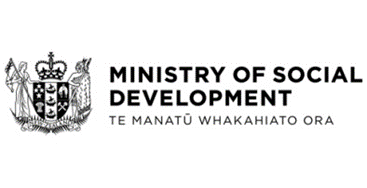 To:DDEWGDDEWGFrom:Anne Hawker, Principal Disability AdviserAnne Hawker, Principal Disability AdviserDate:16 March 202116 March 2021Security level:IN CONFIDENCEIN CONFIDENCE